ГРАНИЦЫ ТЕРРИТОРИАЛЬНОГО ОБЩЕСТВЕННОГО САМОУПРАВЛЕНИЯ ПЕРВОМАЙСКАЯ 45 и 45а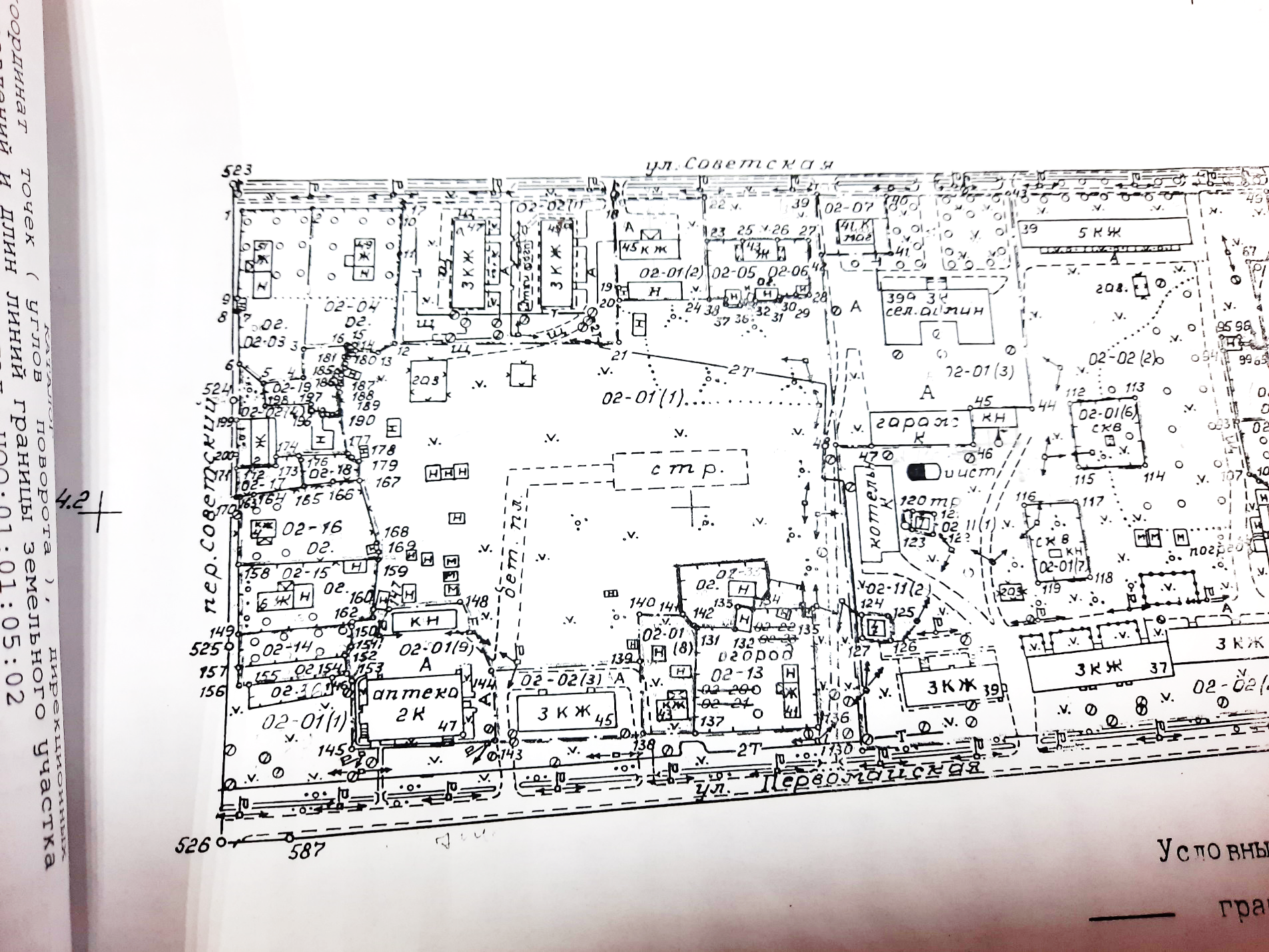 